«ΑΠΕΥΘΕΙΑΣ ΠΑΡΑΧΩΡΗΣΗ ΧΡΗΣΗΣ ΑΙΓΙΑΛΟΥ»Εν όψει έναρξης των διαδικασιών που απαιτούνται για την παραχώρηση αδειών απλής χρήσης αιγιαλού και παραλίας έτους 2017, δυνάμει της υπ’ αριθμ.:               ΔΔΠ0007378/0454ΒΕΞ2017 (ΦΕΚ 1636/Β΄/12-05-2017) Κ.Υ.Α,                 , παρακαλούνται, όσοι διατηρούν όμορη προς τους ως άνω χώρους, επιχείρηση και επιθυμούν να μισθώσουν αυτούς, να υποβάλλουν σχετική αίτηση στο τμήμα Εσόδων του Δήμου Ζαγοράς Μουρεσίου, που βρίσκεται στην Δ. Ε. Μουρεσίου στην Τσαγκαραδά , τηλ. 2426350218.ΠΡΟΘΕΣΜΙΑ ΥΠΟΒΟΛΗΣ, οι ενδιαφερόμενοι μπορούν να υποβάλλουν τις αιτήσεις τους στον Δήμο μέχρι και την 23ην Ιουνίου 2017. Επισημαίνεται ότι επειδή για όλες τις περιπτώσεις λαμβάνεται προέγκριση από το Αυτοτελές Γραφείο Δημόσιας Περιουσίας Μαγνησίας στο Βόλο, προς αποφυγή καθυστερήσεων καλούνται οι ενδιαφερόμενοι να υποβάλλουν τις αιτήσεις τους έως την 19ην  Ιουνίου 2017.Στην αίτηση αναγράφονται :α) το ονοματεπώνυμο ή η επωνυμία του αιτούντος, το είδος και η διεύθυνση της επιχείρησης (εάν πρόκειται για εταιρείες θα πρέπει να προσκομίσουν το εταιρικό τους), διεύθυνση κατοικίας και τηλέφωνα επικοινωνίας,β) η θέση, η έκταση (τ.μ.) και η δραστηριότητα που θα ασκηθεί στον αιτούμενο προς χρήση χώρο (π.χ. τοποθέτηση ομπελοκαθισμάτων, εκμίσθωση θαλάσσιων μέσων αναψυχής).Μαζί με την αίτηση συνυποβάλλονται :α) φωτοαντίγραφο της άδειας λειτουργίας καταστήματος με την ρητή προϋπόθεση ότι αυτή ισχύει,β) βεβαίωση από την ταμιακή υπηρεσία του Δήμου, ότι ο ενδιαφερόμενος δεν είναι οφειλέτης του Δήμου (Δημοτική Ενημερότητα),γ) ταμιακή απόδειξη με το Α.Φ.Μ. της επιχείρησης ή έντυπο της αρμόδιας Δ.Ο.Υ. περί χορήγησης Α.Φ.Μ.,δ) φωτοαντίγραφο του δελτίου αστυνομικής ταυτότητας, ε) φωτοτυπία της τελευταίας άδειας που έχει χορηγηθεί,στ) απόσπασμα ορθοφωτοχάρτη με συντεταγμένες συστήματος ΕΓΣΑ 87, όπου θα απεικονίζεται η θέση , οι διαστάσεις και το εμβαδόν του κοινόχρηστου χώρου.Ο ΔΗΜΑΡΧΟΣ ΖΑΓΟΡΑΣ ΜΟΥΡΕΣΙΟΥΚΟΥΤΣΑΦΤΗΣ ΠΑΝΑΓΙΩΤΗΣ 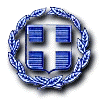 ΕΛΛΗΝΙΚΗ ΔΗΜΟΚΡΑΤΙΑΝΟΜΟΣ ΜΑΓΝΗΣΙΑΣΔΗΜΟΣ  ΖΑΓΟΡΑΣ-ΜΟΥΡΕΣΙΟΥΓΡΑΦΕΙΟ ΠΡΟΣΟΔΩΝΤαχ. Δ/νση: Τσαγκαράδα ΠηλίουΠληροφορίες: Αικ. ΓιοβάνηΤηλέφωνο: 24263 50218Fax: 24260 49793Τ.Κ.: 37012 ΤΣΑΓΚΑΡΑΔΑΤσαγκαράδα,  19/05/2017               Αριθμ. Πρωτ.  5114 